بسمه تعالیدوره استقرار در مرکز (اولیه 4 ماهه، نهایی 8 ماهه، تکمیلی 6 ماهه):تعداد ساعات حضور در مرکز در طول دو هفته گذشته:تعداد ساعات اختصاص داده شده به فعالیت در مورد طرح در مجموع:نام، موضوع و تعداد ساعات دوره‌های شرکت کرده در مرکز:محصول یا خدمت شما هم اکنون در چه مرحله‌ای است؟ (آیا پیشرفت و یا ارتقای مرحله‌ای از مراحل 1 تا 5 در این بازه زمانی داشته‌اید؟)در مرحله مطالعات اولیه است. در مرحله طراحی و تولید نمونه اولیه است.نمونه اولیه ساخته شده است و بازخورد اولیه از مشتریان بالقوه، مطلوب بوده‌است.سفارش‌های اولیه از مشتریان دریافت شده و فروش آغاز گردیده است.محصول به خوبی با بازار متناسب شده و فروش در حال افزایش است.شرح فعالیت انجام شده در دو هفته گذشته:برنامه آتی برای دو هفته آینده: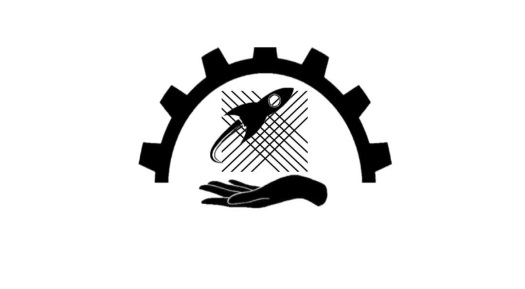 تاریخ: مرکز نوآوری تخصصی دانشکده مهندسی نساجیفرم ارزیابی هسته‌های فناورشماره: ..........................پیوست: ........................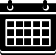 بازه گزارش:  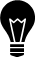 نام طرح: نام سرپرست: 